あけましておめでとうございます浅草のお菓子は、浅草や周辺の下町で作られています。あまから縁詩では、そうした上質で丁寧につくられたお菓子も取り扱いしています。下記写真（新春浅草歌舞伎）では、ようかん巻きとハムカツせんべいが人気です。尾上松也さん(主演者)の番頭さんとツーショット写真付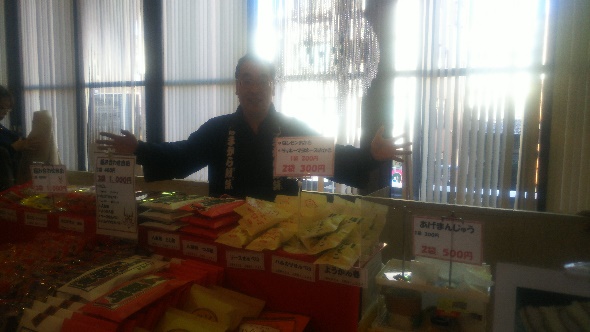 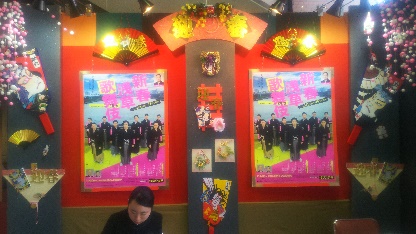 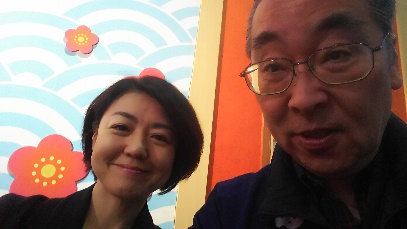 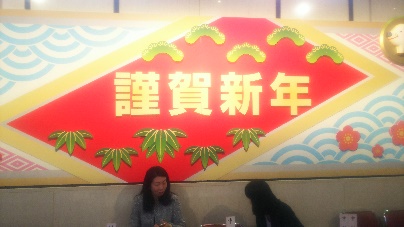 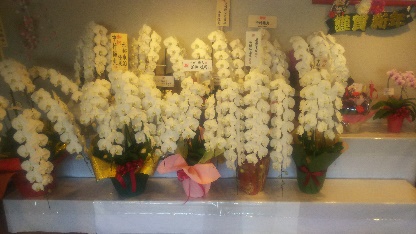 